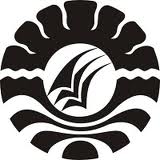 SKRIPSIPENGARUH METODE EKSPERIMEN TERHADAP KEAKTIFAN BELAJAR SISWA PADA MATA PELAJARAN IPA KELAS IV SD INPRES TODDOPULI I KECAMATAN PANAKKUKANG KOTA MAKASSARANDI WAHYUNIPROGRAM STUDI PENDIDIKAN GURU SEKOLAH DASARFAKULTAS ILMU PENDIDIKANUNIVERSITAS NEGERI MAKASSAR2017PENGARUH METODE EKSPERIMEN TERHADAP  KEAKTIFAN BELAJAR SISWA PADA MATA PELAJARAN IPA KELAS IV SD INPRES TODDOPULI I KECAMATAN PANAKKUKANG KOTA MAKASSARSKRIPSIDiajukan untuk Memenuhi Sebagian Persyaratan Guna MemperolehGelar Sarjana Pendidikan pada Program Studi Pendidikan Guru Sekolah DasarStrata Satu (S1) Fakultas Ilmu PendidikanUniversitas Negeri MakassarOlehANDI WAHYUNI1347042048PROGRAM STUDI PENDIDIKAN GURU SEKOLAH DASARFAKULTAS ILMU PENDIDIKANUNIVERSITAS NEGERI MAKASSAR2017